The Dirty Car Artist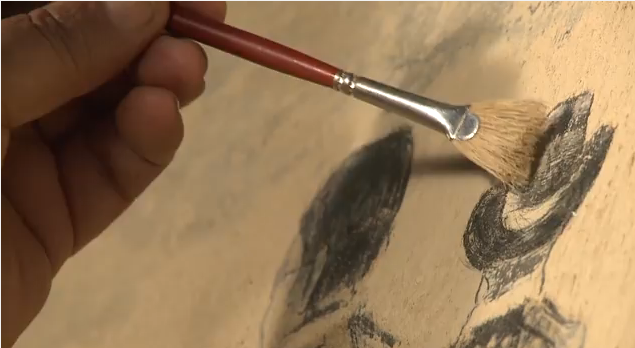 When we see dirty cars, we think of something nasty or ugly and the car must be wash. What Scott Wade did was change people perspective. He changes what people see as art and shows what is beauty and what’s not. This kind of art relates to everyone as younger kids. We all know as a kid, we usually draw images on window.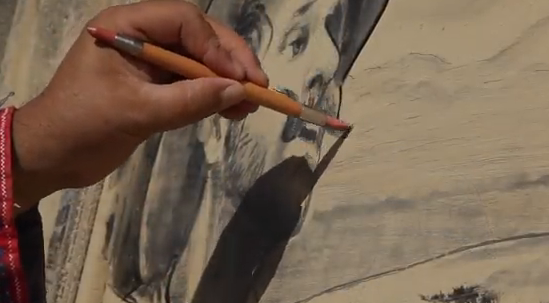 What Scott Wade did was use art supplies (paintbrushes) to experiment and see what each paintbrush can do. With experimentation, Scott was able to develop techniques that other artist cant. The amount of detail in his artwork is amazing. Scott as does some animation. He animated frame by frame with his dirty car art, which looked amazing as well.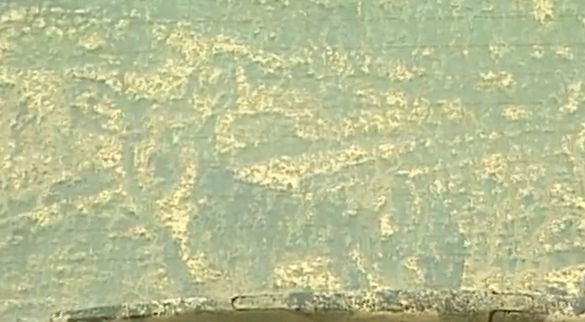 With Scott Wade art, there is always a meaningful message. Not through the artwork but through the medium he is using. Its dust, with rain or wind, the art will disappear. We could say that if relates to life and how it’s going by quickly. Mind as well enjoy while it last/here.Deconstruction is used to interpret a text; it produces readings that emphasize the ambiguities and contradictions found in the work. It attacks or “deconstructs” either the assumptions of a work of literature or what another critic has claimed is the “correct” reading of that work.Questions that a deconstructionist literary critic asks:What assumptions do a work of literature and/or its author make?Are these assumptions based on the fact that the text and/or the author have made a clear distinction between two things (i.e. men and women, good and evil, black and white)?Can it be shown that to make such a distinction is inherently unstable because the two things depend on one another for their meaning?When Ofelia put the stone eye to complete the stone structure of the Faun, could it be that’s the reason why Ofelia is able to see the Faun?Is Mercedes good or evil? She is helping the Captain but also helping supposedly the “Enemy”. She steals supplies and sneak around, disobeying the Captain.Same goes for the Doctor. Is he good or Evil. He helped the Captain and his army but also help out the rebels.When the Captain tells the Doctor to “No matter what, save the baby boy”, it shows a clear distinction between male and female.It also shows how female are treated (doing house work) whereas men are out doing brave thing. OR Women enjoy doing house work but some of the men are scared of dying.Was Mercedes supposed to be a princess as well? When she saw the chock door in Ofelia room, she knew where to go. Could it possibly mean that before, she knew about the fairies and faun and about the underworld but maybe during one of her task, for example, where the faun needs her brother blood to open the portal, Mercedes didn’t listen/ want to kill her brother?